Name ________________________________COMPILERSFinal ExamJuly 23, 2009(1 Point) The grammar S aSbS |   is  Left recursiveLL(1)AmbiguousNone of these(1 Point)  The grammar S aSb | a  is  Left recursiveLL(1)AmbiguousNone of these(1 Point)  The grammar S Sab |    is  Left recursiveLL(1)AmbiguousNone of these(1 Point)  For the grammar S a S T | , T  a T b | , the handle of   a S a a T b b isa S aa T ba S a a T bNone of these(1 Point) If the items A  a   c and S  c  occur in the same state, there is A shift-reduce conflictA shift-reduce conflict only if c  FOLLOW (A) A shift-reduce conflict only if c  FOLLOW (S)A reduce-reduce error only if c  FOLLOW (A)(1 Point) Synthesized attributes are computed byThe scannerAscending the treeDescending the treeNone of these(1 Point) Loops areCyclesCycles whose tails dominate their headsCycles whose heads dominate their tailsCycles with more than one entryNone of these(1 Point) Static links showScopingThe previous activation recordThe return point in the codeNone of these(1 Point) For a given grammar G with alphabet ,  L(G) ={w  * |  S  w}{w  *  | w* = w}{w  * |  is in w}{w  * | length(w) = n}(1 Point) For S  a S a | b S b | ,   L(G) =(a U b )*(0 U 1 )*{w | number of a’s in w = number of b’s in w}Strings of a’s and b’s that read the same forward as backwardNone of these11. (3 Points) Show that the following grammar is ambiguous using the given sentence as an example.Sentence: a + b * c Grammar:T  P | id | T ‘*’ TP  T ‘+’ T12. Consider the following grammar:S    A a | b A c | d c | b d aA   da) (5 Points) Using the definition of LL(1), show whether this grammar is LL(1) or notb) (5 Points) Show whether this grammar is SLR(1)13.  Consider the following context-free grammar that generates regular expressions over the alphabet {a, b}. a) (5 Points) Add attribute(s) and semantic functions that compute the maximum number of nested  kleene star operators. For example,  (a)* | ((b)* | a)* has depth 2. The semantic actions for the 3 base cases are given.Grammar                                                   Semantic ActionsR       a                                                    R.depth = 0        |     b                                                    R.depth = 0        |                                                        R.depth = 0        |     R1  |   R2              |     (R1 ) *        |     (R1 )         |     (R1 ) *        |     (R1 ) b) (2 Points) Show a parse tree (don’t worry about being fancy) and evaluate attributes for   (a)* | ((b)* | a)*14. (9 Points) Using the following grammarS  a S | bCreate an interpreter using lex and yacc which will count the number of a’s in the input string. Do not worry about minor syntax errors:Lex file Yacc file with semantic actions (the $$ stuff) to compute the number of a’s.15. (3 Points)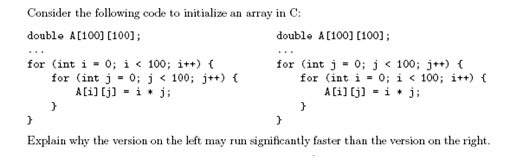 